When to use this formYou should use this form when you are seeking access to personal information that you believe is held by the Department of Health (DoH) or Tasmanian Health Service (THS).If you are applying for access to information that is not personal information, you should contact DoH or THS to discuss the information you are seeking.If you are applying for access to someone else’s personal information on their behalf, you will need to have the consent of that person. Consent must be in writing and supported by evidence of the person’s identity.Where you should send this formA number of operational units within DoH and THS hold personal information. The fastest way to access personal information is to contact the unit that holds your information.If you are applying for your Tasmanian Health Service records (including District Hospitals, Community Health Centres, Mental Health, Alcohol & Drug and Correctional Health records) please contact the relevant service below:If you need information from Children, Youth and Families, Housing, Disability or Ashley Youth Detention Centre, please go to the Communities Tasmania webpage.For all other requests for personal information, or if you are not sure which operational unit holds your information, send your application to:Strategy, Information Management and Governance Office Policy and Privacy Department of HealthGPO Box 125HOBART   TAS   7001Phone: (03) 6166 3912Email: pipapplications@health.tas.gov.auWhat happens after you lodge an applicationThe relevant operational unit will acknowledge receipt of your application. They may need to ask you to provide further information to enable them to process your application. If you have not completed all details on the application form, or have not provided appropriate evidence of your identity, the operational unit may be unable to process your application.Charges for informationYou will be advised of any charges payable for accessing your information. Information may be withheld until all charges have been met.Important note: This information does not constitute legal advice. If more information is required, consult the relevant legislation or a legal adviser, as necessary. Disclaimer: While reasonable efforts have been made to ensure that the contents of this document are correct, the Crown in Right of the State of Tasmania, its agencies and employees, do not accept responsibility for the accuracy or completeness of the contents, and is not liable to any person in respect of anything or the consequences of anything done or omitted to be done in reliance upon the contents of this document.	Privacy StatementThe Department of Health collects personal information provided in this form for the purposes of processing your application for personal information. Personal information will be managed in accordance with the Personal Information Protection Act 2004 and may be accessed by the individual to whom it relates on request to the DepartmentOffice use only:Department of Health	Personal Information Protection Act 2004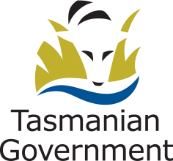 Application for Personal InformationApplication for Personal InformationServiceContact InformationTHS- Southern RegionRelease of Information Officer Health Information Management ServicesRoyal Hobart HospitalGPO Box 10612/25 Argyle StreetHOBART TAS  7000Phone: (03) 6166 8898Email: himshio@ths.tas.gov.au Release of Information OfficerHealth Information Management ServicesLaunceston General HospitalLevel 2, 274-280 Charles StreetLAUNCESTON TAS  7250Phone: (03) 6777 6556Email: lgh.patientroi@ths.tas.gov.au Release of Information OfficerHealth Information Management SystemNorth West Regional HospitalGround Floor, Brickport RoadBURNIE TAS  7320Phone: (03) 6493 6126Email: nw.patientroi@ths.tas.gov.au Release of Information OfficerHealth Information ManagementMersey Community HospitalBass Highway LatrobePO Box 21 LATROBE TAS 7307Phone: (03) 6478 5246 or (03) 6478 5131Email: nw.patientroi@ths.tas.gov.au Release of Information OfficerStatewide Mental Health Services(including Alcohol and Drug Services, Forensic Mental Health, Correctional Primary Health Service)GPO Box 125HOBART TAS  7001Phone: (03) 6166 0826Email: smhs.records@ths.tas.gov.au Information Officer Clinical Services Ambulance Tasmania GPO Box 125 HOBART TAS 7001Phone: (03) 6166 1978Email: at.pir@ambulance.tas.gov.auDepartment of Health (DoH)	Personal Information Protection Act 2004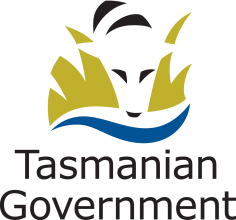 Application for Personal InformationApplicant’s DetailsApplicant’s DetailsApplicant’s DetailsApplicant’s DetailsApplicant’s DetailsApplicant’s DetailsApplicant’s DetailsApplicant’s DetailsApplicant’s DetailsApplicant’s DetailsApplicant’s DetailsApplicant’s DetailsApplicant’s DetailsApplicant’s DetailsApplicant’s DetailsApplicant’s DetailsApplicant’s DetailsApplicant’s DetailsApplicant’s DetailsApplicant’s DetailsApplicant’s DetailsApplicant’s DetailsApplicant’s DetailsApplicant’s DetailsApplicant’s DetailsApplicant’s DetailsApplicant’s DetailsApplicant’s DetailsApplicant’s DetailsApplicant’s DetailsApplicant’s DetailsApplicant’s DetailsApplicant’s DetailsApplicant’s DetailsApplicant’s DetailsApplicant’s DetailsApplicant’s DetailsFamily Name:Family Name:Family Name:Family Name:Title:Title:Title:Title:Title:Title:Title:Given Name/s:Given Name/s:Given Name/s:Given Name/s:What is your date of birth?What is your date of birth?What is your date of birth?What is your date of birth?What is your date of birth?What is your date of birth?What is your date of birth?What is your date of birth?What is your date of birth?///DAYDAYDAYDAYDAYMONTHMONTHMONTHYEARYEARYEARYEARYEARDAY TIME CONTACT INFORMATION:DAY TIME CONTACT INFORMATION:DAY TIME CONTACT INFORMATION:DAY TIME CONTACT INFORMATION:DAY TIME CONTACT INFORMATION:DAY TIME CONTACT INFORMATION:DAY TIME CONTACT INFORMATION:DAY TIME CONTACT INFORMATION:DAY TIME CONTACT INFORMATION:DAY TIME CONTACT INFORMATION:DAY TIME CONTACT INFORMATION:DAY TIME CONTACT INFORMATION:DAY TIME CONTACT INFORMATION:DAY TIME CONTACT INFORMATION:DAY TIME CONTACT INFORMATION:DAY TIME CONTACT INFORMATION:DAY TIME CONTACT INFORMATION:DAY TIME CONTACT INFORMATION:DAY TIME CONTACT INFORMATION:DAY TIME CONTACT INFORMATION:DAY TIME CONTACT INFORMATION:DAY TIME CONTACT INFORMATION:DAY TIME CONTACT INFORMATION:DAY TIME CONTACT INFORMATION:DAY TIME CONTACT INFORMATION:DAY TIME CONTACT INFORMATION:DAY TIME CONTACT INFORMATION:DAY TIME CONTACT INFORMATION:DAY TIME CONTACT INFORMATION:DAY TIME CONTACT INFORMATION:DAY TIME CONTACT INFORMATION:DAY TIME CONTACT INFORMATION:DAY TIME CONTACT INFORMATION:DAY TIME CONTACT INFORMATION:DAY TIME CONTACT INFORMATION:DAY TIME CONTACT INFORMATION:Address:Address:Address:STATE: STATE: STATE: STATE: POSTCODE: POSTCODE: POSTCODE: POSTCODE: POSTCODE: POSTCODE: POSTCODE: POSTCODE: POSTCODE: POSTCODE: POSTCODE: POSTCODE: Telephone:Telephone:Telephone:BusinessBusinessBusinessHomeHomeMobileMobileMobileMobileMobileMobileMobileEmail: Email: Email: (Note that email is requested for contact purposes only and will not be used for formal information release).(Note that email is requested for contact purposes only and will not be used for formal information release).(Note that email is requested for contact purposes only and will not be used for formal information release).(Note that email is requested for contact purposes only and will not be used for formal information release).(Note that email is requested for contact purposes only and will not be used for formal information release).(Note that email is requested for contact purposes only and will not be used for formal information release).(Note that email is requested for contact purposes only and will not be used for formal information release).(Note that email is requested for contact purposes only and will not be used for formal information release).(Note that email is requested for contact purposes only and will not be used for formal information release).(Note that email is requested for contact purposes only and will not be used for formal information release).(Note that email is requested for contact purposes only and will not be used for formal information release).(Note that email is requested for contact purposes only and will not be used for formal information release).(Note that email is requested for contact purposes only and will not be used for formal information release).(Note that email is requested for contact purposes only and will not be used for formal information release).(Note that email is requested for contact purposes only and will not be used for formal information release).(Note that email is requested for contact purposes only and will not be used for formal information release).(Note that email is requested for contact purposes only and will not be used for formal information release).(Note that email is requested for contact purposes only and will not be used for formal information release).(Note that email is requested for contact purposes only and will not be used for formal information release).(Note that email is requested for contact purposes only and will not be used for formal information release).(Note that email is requested for contact purposes only and will not be used for formal information release).(Note that email is requested for contact purposes only and will not be used for formal information release).(Note that email is requested for contact purposes only and will not be used for formal information release).(Note that email is requested for contact purposes only and will not be used for formal information release).(Note that email is requested for contact purposes only and will not be used for formal information release).(Note that email is requested for contact purposes only and will not be used for formal information release).(Note that email is requested for contact purposes only and will not be used for formal information release).(Note that email is requested for contact purposes only and will not be used for formal information release).(Note that email is requested for contact purposes only and will not be used for formal information release).(Note that email is requested for contact purposes only and will not be used for formal information release).(Note that email is requested for contact purposes only and will not be used for formal information release).(Note that email is requested for contact purposes only and will not be used for formal information release).(Note that email is requested for contact purposes only and will not be used for formal information release).(Note that email is requested for contact purposes only and will not be used for formal information release).(Note that email is requested for contact purposes only and will not be used for formal information release).(Note that email is requested for contact purposes only and will not be used for formal information release).Does application relate to your own personal information?Does application relate to your own personal information?Does application relate to your own personal information?Does application relate to your own personal information?Does application relate to your own personal information?Does application relate to your own personal information?Does application relate to your own personal information?Does application relate to your own personal information?Does application relate to your own personal information?Does application relate to your own personal information?Does application relate to your own personal information?Does application relate to your own personal information?Does application relate to your own personal information?Does application relate to your own personal information?Does application relate to your own personal information?Does application relate to your own personal information?Does application relate to your own personal information?Does application relate to your own personal information?Does application relate to your own personal information?Does application relate to your own personal information?Does application relate to your own personal information?YesYesYesYesYesNoNoNoIf yes, have you attached two forms of identification, one photographic?If yes, have you attached two forms of identification, one photographic?If yes, have you attached two forms of identification, one photographic?If yes, have you attached two forms of identification, one photographic?If yes, have you attached two forms of identification, one photographic?If yes, have you attached two forms of identification, one photographic?If yes, have you attached two forms of identification, one photographic?If yes, have you attached two forms of identification, one photographic?If yes, have you attached two forms of identification, one photographic?If yes, have you attached two forms of identification, one photographic?If yes, have you attached two forms of identification, one photographic?If yes, have you attached two forms of identification, one photographic?If no have you attached a completed consent form?If no have you attached a completed consent form?If no have you attached a completed consent form?If no have you attached a completed consent form?If no have you attached a completed consent form?If no have you attached a completed consent form?If no have you attached a completed consent form?If no have you attached a completed consent form?If no have you attached a completed consent form?If no have you attached a completed consent form?If no have you attached a completed consent form?If no have you attached a completed consent form?If no have you attached a completed consent form?If no have you attached a completed consent form?If no have you attached a completed consent form?If no have you attached a completed consent form?If no have you attached a completed consent form?If no have you attached a completed consent form?If no have you attached a completed consent form?If no have you attached a completed consent form?If no have you attached a completed consent form?YesYesYesYesYesYesDo you wish to be:                          supplied with a copy of the document(s)?Do you wish to be:                          supplied with a copy of the document(s)?Do you wish to be:                          supplied with a copy of the document(s)?Do you wish to be:                          supplied with a copy of the document(s)?Do you wish to be:                          supplied with a copy of the document(s)?Do you wish to be:                          supplied with a copy of the document(s)?Do you wish to be:                          supplied with a copy of the document(s)?Do you wish to be:                          supplied with a copy of the document(s)?Do you wish to be:                          supplied with a copy of the document(s)?Do you wish to be:                          supplied with a copy of the document(s)?Do you wish to be:                          supplied with a copy of the document(s)?Do you wish to be:                          supplied with a copy of the document(s)?Do you wish to be:                          supplied with a copy of the document(s)?Do you wish to be:                          supplied with a copy of the document(s)?Do you wish to be:                          supplied with a copy of the document(s)?Do you wish to be:                          supplied with a copy of the document(s)?Do you wish to be:                          supplied with a copy of the document(s)?Do you wish to be:                          supplied with a copy of the document(s)?Do you wish to be:                          supplied with a copy of the document(s)?Do you wish to be:                          supplied with a copy of the document(s)?Do you wish to be:                          supplied with a copy of the document(s)?Do you wish to be:                          supplied with a copy of the document(s)?YesYesYesYesYesOrOrOrOrOrOrOrOrOrOrOrOrOrOrOrOrOrOrOrOrOrOr                                  Inspect the document(s) in person?                                  Inspect the document(s) in person?                                  Inspect the document(s) in person?                                  Inspect the document(s) in person?                                  Inspect the document(s) in person?                                  Inspect the document(s) in person?                                  Inspect the document(s) in person?                                  Inspect the document(s) in person?                                  Inspect the document(s) in person?                                  Inspect the document(s) in person?                                  Inspect the document(s) in person?                                  Inspect the document(s) in person?                                  Inspect the document(s) in person?                                  Inspect the document(s) in person?                                  Inspect the document(s) in person?                                  Inspect the document(s) in person?                                  Inspect the document(s) in person?                                  Inspect the document(s) in person?                                  Inspect the document(s) in person?                                  Inspect the document(s) in person?                                  Inspect the document(s) in person?                                  Inspect the document(s) in person?YesYesYesYesYesYesPlease indicate (where possible) which of the following operational units may hold the information sought:Royal Hobart HospitalLaunceston General HospitalNorth West Regional HospitalMersey Community HospitalMental Health ServicesAmbulance Tasmania Other (provide details)Information Request: To enable the Department to identify the information in its possession, please clearly outline your request below, or attach a separate sheet where necessary.(1) What information is sought? (Provide dates where possible)(1) What information is sought? (Provide dates where possible)(1) What information is sought? (Provide dates where possible)(1) What information is sought? (Provide dates where possible)Applicant’sSignature:  Date:Received by:DatePIP reference no:Identification 1:Identification 1:Identification 2:Assign to: (Operational Unit)Assign to: (Operational Unit)Assign to: (Operational Unit)Consent Attached: